ПРАВИТЕЛЬСТВО ХАБАРОВСКОГО КРАЯПОСТАНОВЛЕНИЕот 18 мая 2023 г. N 244-прО ВНЕСЕНИИ ИЗМЕНЕНИЙ В ОТДЕЛЬНЫЕ ПОСТАНОВЛЕНИЯ ПРАВИТЕЛЬСТВАХАБАРОВСКОГО КРАЯВ целях совершенствования нормативных правовых актов Хабаровского края Правительство края постановляет:1. Внести изменение в Перечень документов, подтверждающих право граждан на приобретение земельного участка в аренду без проведения торгов и в собственность бесплатно на территории Хабаровского края, утвержденный постановлением Правительства Хабаровского края от 8 декабря 2015 г. N 424-пр "Об утверждении Перечня документов, подтверждающих право граждан на приобретение земельного участка в аренду без проведения торгов и в собственность бесплатно на территории Хабаровского края, и Порядка распределения земельных участков гражданам, имеющим трех и более детей, в целях предоставления в собственность бесплатно", признав абзац второй графы 6 пункта 5 утратившим силу.2. Внести в Порядок распределения земельных участков гражданам, имеющим трех и более детей, в целях предоставления в собственность бесплатно, утвержденный постановлением Правительства Хабаровского края от 8 декабря 2015 г. N 424-пр "Об утверждении Перечня документов, подтверждающих право граждан на приобретение земельного участка в аренду без проведения торгов и в собственность бесплатно на территории Хабаровского края, и Порядка распределения земельных участков гражданам, имеющим трех и более детей, в целях предоставления в собственность бесплатно", следующие изменения:1) в разделе 2:а) абзацы первый, второй пункта 2.5 изложить в следующей редакции:"2.5. Приглашение граждан на распределение осуществляется органом, уполномоченным на предоставление земельных участков, в соответствии со списком путем направления (вручения) гражданам уведомления с указанием даты, времени и места распределения, количества предлагаемых к распределению земельных участков и их местоположения (муниципального образования) (далее также - Уведомление).Уведомление направляется заказным письмом или вручается под расписку. Информация о дате, времени и месте распределения размещается также на официальном сайте соответствующего органа местного самоуправления муниципального образования края в информационно-телекоммуникационной сети "Интернет" (далее также - извещение). Уведомление направляется и извещение размещается не позднее чем за 10 рабочих дней до даты распределения.";б) пункт 2.6 изложить в следующей редакции:"2.6. В Уведомлении граждане информируются о:- необходимости явиться на распределение обоим супругам, находящимся в зарегистрированном браке, или одному из них при наличии письменного согласия на это другого супруга либо одному родителю при неполной семье;- наступлении последствий, указанных в частях 8 и 9 статьи 28 Закона;- необходимости письменного информирования органа, уполномоченного на предоставление земельных участков, об уважительности причин неявки на распределение с приложением документа (документов), подтверждающего (подтверждающих) уважительность причин неявки на распределение на основании части 11 статьи 28 Закона.";в) пункт 2.8 изложить в следующей редакции:"2.8. Граждане приглашаются на распределение в соответствии с порядковым номером в списке, указанном в пункте 2.4 настоящего раздела.Граждане считаются уведомленными надлежащим образом органом, уполномоченным на предоставление земельных участков, если:1) имеется расписка о вручении Уведомления либо об отказе в получении Уведомления гражданами;2) в системе отслеживания регистрируемых почтовых отправлений на официальном сайте акционерного общества "Почта России" в информационно-телекоммуникационной сети "Интернет" размещена информация:- о вручении Уведомления гражданам;- об отказе в получении Уведомления гражданами;- о неявке граждан за получением Уведомления;- о невручении Уведомления в связи с отсутствием граждан по указанному адресу.При отсутствии у органа, уполномоченного на предоставление земельных участков, сведений о вручении Уведомления, указанных в подпунктах 1, 2 настоящего пункта, граждане не считаются уведомленными надлежащим образом.";г) пункт 2.10 изложить в следующей редакции:"2.10. В распределении обязаны участвовать оба супруга, находящиеся в зарегистрированном браке, либо один из них при наличии письменного согласия на это другого супруга либо один родитель при неполной семье.При отсутствии на распределении одного из супругов многодетной семьи либо указанного согласия граждане считаются неявившимися.В распределении граждане могут участвовать лично либо действовать через уполномоченных представителей.";д) в абзаце первом пункта 2.12 слова "всеми дееспособными членами многодетной семьи" заменить словами "супругами, находящимися в зарегистрированном браке, или одним из них при наличии письменного согласия на это другого супруга либо одним родителем при неполной семье";е) в пункте 2.15, абзаце втором пункта 2.16 слова "с уведомлением о вручении" исключить;2) в разделе 3:а) в пункте 3.1 слово "стоящими" заменить словом "состоящими";б) пункт 3.5 изложить в следующей редакции:"3.5. Министерство осуществляет мероприятия по приглашению граждан на распределение путем направления не позднее чем за 10 рабочих дней до даты распределения гражданам Уведомления, а также путем размещения такой информации на официальном сайте министерства имущества Хабаровского края в информационно-телекоммуникационной сети "Интернет".";в) в пункте 3.6:- абзац первый после слова "Уведомлении" дополнить словом "дополнительно";- второй абзац признать утратившим силу;г) в абзаце первом пункта 3.9 слова "всеми дееспособными членами многодетной семьи" заменить словами "супругами, находящимися в зарегистрированном браке, или одним из них при наличии письменного согласия на это другого супруга либо одним родителем при неполной семье".3. Внести в форму заявления о постановке на учет граждан, имеющих трех и более детей, в качестве лиц, имеющих право на предоставление земельных участков в собственность бесплатно, утвержденную постановлением Правительства Хабаровского края от 3 марта 2016 г. N 47-пр "Об утверждении формы заявления о постановке на учет граждан, имеющих трех и более детей, в качестве лиц, имеющих право на предоставление земельных участков в собственность бесплатно, Перечня документов, необходимых для постановки на учет граждан, имеющих трех и более детей, в качестве лиц, имеющих право на предоставление земельных участков в собственность бесплатно, Порядка ведения единого реестра граждан, поставленных на учет в качестве лиц, имеющих право на предоставление земельных участков в собственность бесплатно, и граждан, получивших земельные участки в собственность бесплатно на территории Хабаровского края, и предоставления сведений из указанного реестра", следующие изменения:1) в пункте 7:а) в подпунктах 7.1, 7.2:- после слов "Дата регистрации по месту жительства" дополнить словами "Место фактического проживания";- слова "Документ, подтверждающий регистрацию в системе индивидуального (персонифицированного) учета и содержащий сведения о страховом номере индивидуального лицевого счета" заменить словами "Страховой номер индивидуального лицевого счета";б) в подпунктах 7.3.1 - 7.3.3 подпункта 7.3:- после слов "Реквизиты свидетельства о рождении (свидетельства об усыновлении)" дополнить словами ", реквизиты паспортных данных ребенка, достигшего 14-летнего возраста";- слова "Документ, подтверждающий регистрацию в системе индивидуального (персонифицированного) учета и содержащий сведения о страховом номере индивидуального лицевого счета" заменить словами "Страховой номер индивидуального лицевого счета";2) в пункте 8:а) подпункт 8.5 изложить в следующей редакции:"┌──────┬─────┬─────────────────────────────────────────┬──────────────────┐│ 8.5. │┌───┐│Согласие одного из супругов на подписание│на _______ л. в   ││ <*>. ││   ││заявления другим супругом многодетной    │________ экз.     ││      │└───┘│семьи                                    │                  │└──────┴─────┴─────────────────────────────────────────┴──────────────────┘                                                                         ";б) подпункт 8.7 после слов "(усыновитель), дети)" дополнить словами "(вправе представить по собственной инициативе)";3) в абзаце четвертом пункта 10 слова "все члены семьи" заменить словами "граждане, имеющие трех и более детей,";4) пункт 14 признать утратившим силу;5) дополнить пунктом 15 следующего содержания:"┌──────┬──────────────────────────────────────────────────────────────────┐│  15. │Обязуюсь письменно сообщать об обновлении (актуализации)          ││      │персональных данных, контактных данных, сведений о составе семьи  ││      │___________________________                _______________________││      │         (подпись)                           (инициалы, фамилия)  ││      │                                          "___" __________ 20__ г.│└──────┴──────────────────────────────────────────────────────────────────┘                                                                         ".4. Внести в Перечень документов, необходимых для постановки на учет граждан, имеющих трех и более детей, в качестве лиц, имеющих право на предоставление земельных участков в собственность бесплатно, утвержденный постановлением Правительства Хабаровского края от 3 марта 2016 г. N 47-пр "Об утверждении формы заявления о постановке на учет граждан, имеющих трех и более детей, в качестве лиц, имеющих право на предоставление земельных участков в собственность бесплатно, Перечня документов, необходимых для постановки на учет граждан, имеющих трех и более детей, в качестве лиц, имеющих право на предоставление земельных участков в собственность бесплатно, Порядка ведения единого реестра граждан, поставленных на учет в качестве лиц, имеющих право на предоставление земельных участков в собственность бесплатно, и граждан, получивших земельные участки в собственность бесплатно на территории Хабаровского края, и предоставления сведений из указанного реестра", следующие изменения:1) подпункт 3[1] признать утратившим силу;2) подпункт 5 изложить в следующей редакции:"5) согласие одного из супругов на подписание заявления другим супругом многодетной семьи.";3) дополнить абзацем следующего содержания:"сведения, подтверждающие регистрацию в системе индивидуального (персонифицированного) учета и содержащие сведения о страховом номере индивидуального лицевого счета (мать (усыновитель), отец (усыновитель), дети).".5. Внести в Порядок ведения Единого реестра граждан, поставленных на учет в качестве лиц, имеющих право на предоставление земельных участков в собственность бесплатно, и граждан, получивших земельные участки в собственность бесплатно на территории Хабаровского края, и предоставления сведений из указанного реестра, утвержденный постановлением Правительства Хабаровского края от 3 марта 2016 г. N 47-пр "Об утверждении формы заявления о постановке на учет граждан, имеющих трех и более детей, в качестве лиц, имеющих право на предоставление земельных участков в собственность бесплатно, Перечня документов, необходимых для постановки на учет граждан, имеющих трех и более детей, в качестве лиц, имеющих право на предоставление земельных участков в собственность бесплатно, Порядка ведения единого реестра граждан, поставленных на учет в качестве лиц, имеющих право на предоставление земельных участков в собственность бесплатно, и граждан, получивших земельные участки в собственность бесплатно на территории Хабаровского края, и предоставления сведений из указанного реестра", следующие изменения:1) в разделе 13:а) в пункте 13.3 слова "либо многофункциональный центр предоставления государственных и муниципальных услуг, или краевое государственное казенное учреждение - центр социальной поддержки населения по месту жительства" исключить;б) пункт 13.4 признать утратившим силу;в) пункт 13.12 изложить в следующей редакции:"13.12. Уполномоченный орган по учету ежеквартально до 20-го числа месяца, следующего за отчетным кварталом, формирует и направляет в муниципальные районы края, городские округа края перечень граждан (заявителей), имеющих трех и более детей, состоящих на учете в качестве лиц, имеющих право на предоставление земельных участков в собственность бесплатно (далее - перечень граждан, поставленных на учет), по форме согласно приложению N 4 к настоящему Порядку.";2) подпункт 2.2 пункта 2, пункт 5 приложения N 1 признать утратившими силу;3) приложение N 3 изложить в новой редакции согласно приложению N 1 к настоящему постановлению;4) приложение N 4 изложить в новой редакции согласно приложению N 2 к настоящему постановлению.Губернатор, ПредседательПравительства краяМ.В.ДегтяревПриложение N 1к постановлениюПравительства Хабаровского краяот 18 мая 2023 г. N 244-пр"Приложение N 3к Порядкуведения Единого реестра граждан,поставленных на учет в качестве лиц,имеющих право на предоставлениеземельных участков в собственностьбесплатно, и граждан, получившихземельные участки в собственностьбесплатно на территории Хабаровского края,и предоставления сведенийиз указанного реестраФорма       ____________________________________________________________         (наименование органа, уполномоченного на ведение Единого           реестра граждан, поставленных на учет в качестве лиц,                      имеющих право на предоставление       ____________________________________________________________         земельных участков в собственность бесплатно, и граждан,          получивших земельные участки в собственность бесплатно                     на территории Хабаровского края)                                  ВЫПИСКА         из Единого реестра граждан, состоящих на учете в качестве          лиц, имеющих право на предоставление земельных участков        в собственность бесплатно, и граждан, получивших земельные       участки в собственность бесплатно на территории Хабаровского          края, о гражданах, поставленных на учет в качестве лиц,            имеющих право на предоставление земельных участков                  в собственность бесплатно на территории        _________________________________________ Хабаровского края        (наименование муниципального образования)             по состоянию на "___" _________________ 20____ г.Приложение N 2к постановлениюПравительства Хабаровского краяот 18 мая 2023 г. N 244-пр"Приложение N 4к Порядкуведения Единого реестра граждан,поставленных на учет в качестве лиц,имеющих право на предоставлениеземельных участков в собственностьбесплатно, и граждан, получившихземельные участки в собственностьбесплатно на территории Хабаровского края,и предоставления сведенийиз указанного реестраФормаПЕРЕЧЕНЬГраждан (заявителей), имеющих трех и более детей, состоящихна учете в качестве лиц, имеющих право на предоставлениеземельных участков в собственность бесплатно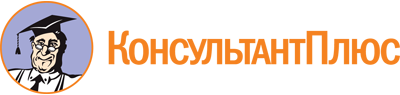 Постановление Правительства Хабаровского края от 18.05.2023 N 244-пр
"О внесении изменений в отдельные постановления Правительства Хабаровского края"Документ предоставлен КонсультантПлюс

www.consultant.ru

Дата сохранения: 06.06.2023
 ЗаявлениеЗаявлениеФамилия, имя, отчество (последнее - при наличии) заявителяАдрес, телефон (при наличии)Земельный участокЗемельный участокСведения о переводе на самостоятельное образование земельных участковПримечаниедата и время приема (подачи)номер очереди граждан, ранее поставленных на учет (при наличии)Фамилия, имя, отчество (последнее - при наличии) заявителяАдрес, телефон (при наличии)местоположениецель предоставленияСведения о переводе на самостоятельное образование земельных участковПримечание12345678Номер очереди граждан (при наличии)Дата и время подачи заявленияФамилия, имя, отчество (последнее - при наличии) заявителяМестоположение земельного участкаЦель предоставления земельного участкаСведения о переводе на самостоятельное образование земельных участков123456